4. Procedura postępowania na wypadek zakażenia koronawirusem lub zachorowania na COVID-19 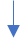 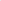 